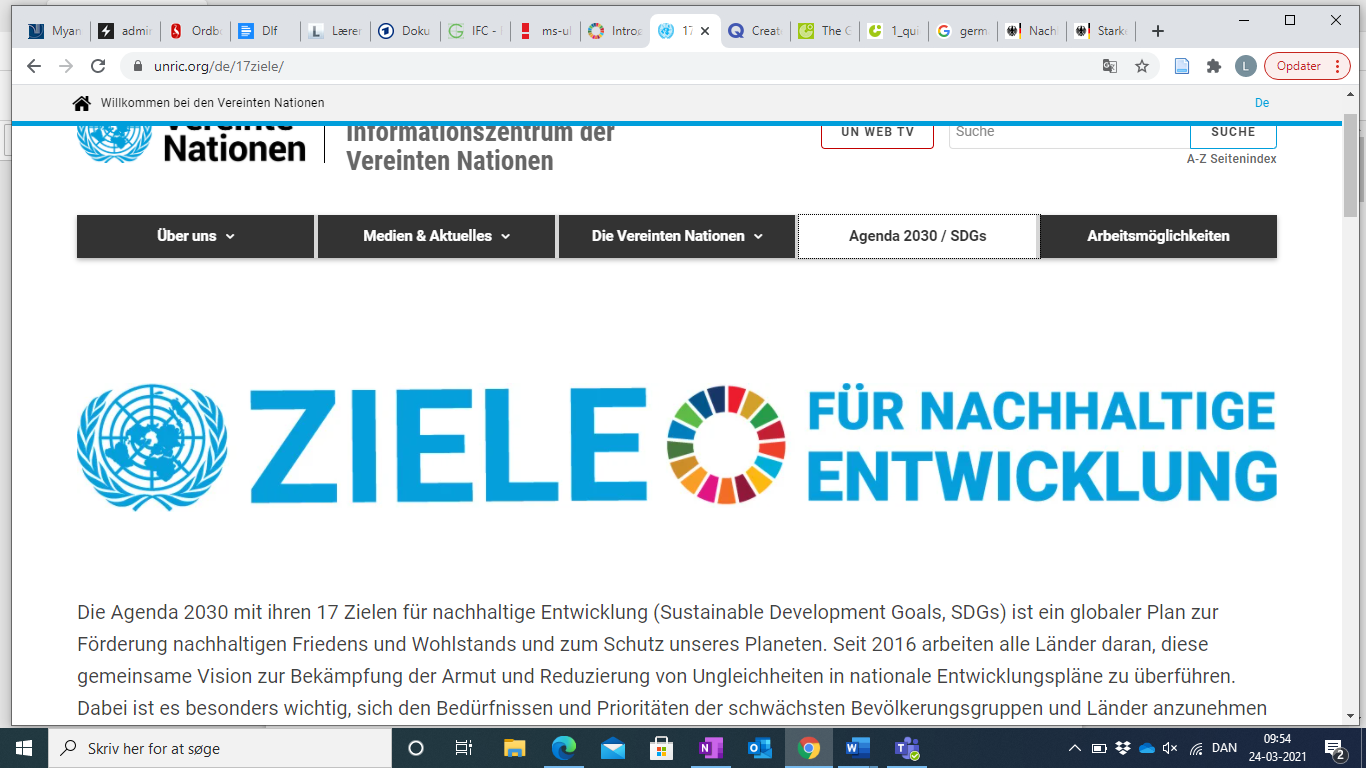 Was bedeutet nachhaltigkeit? Logo! ErklärtLink: https://www.youtube.com/watch?v=hcAju5dqTQ41. Wie wurde der Begriff Nachhaltigkeit früher in der Forstwirtschaft benutzt?Erklär den Begriff anhand der unten stehenden Wörter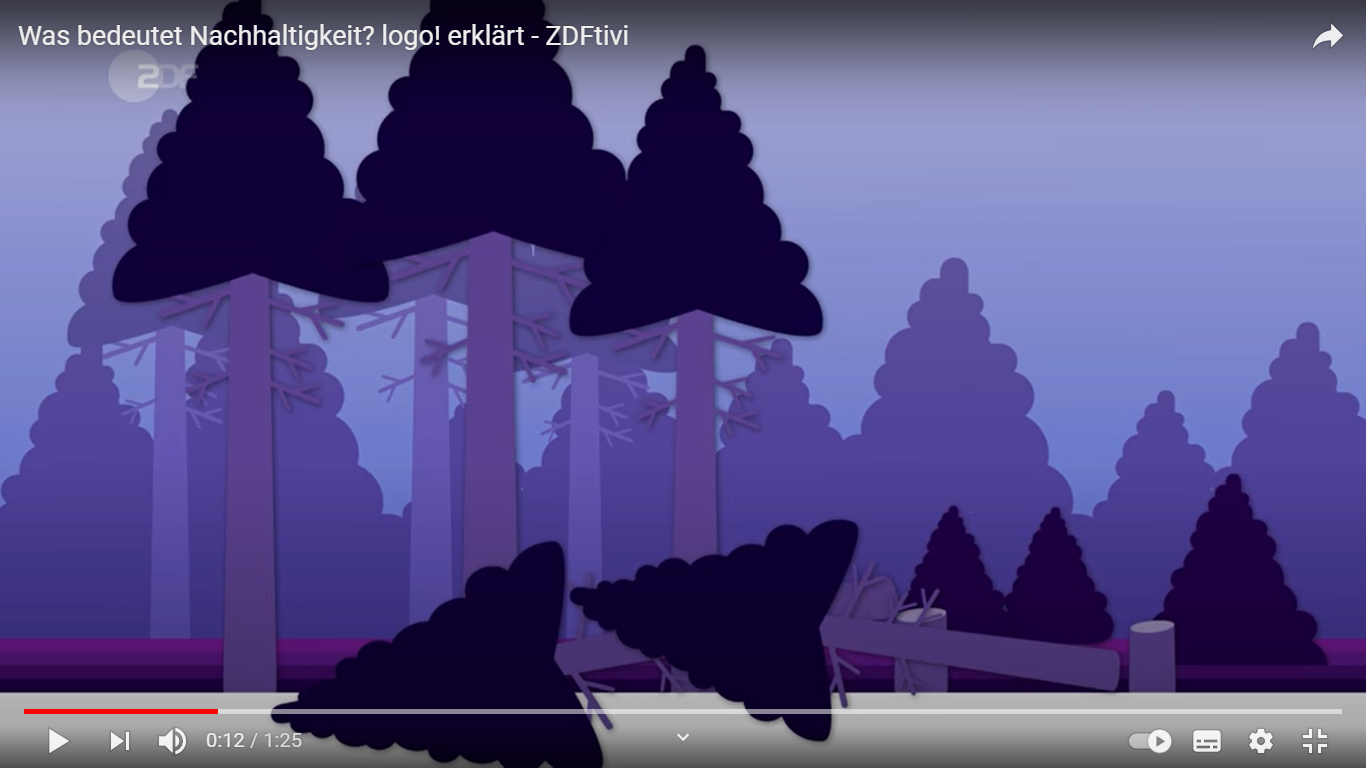 2. Nachhaltigkeit bedeutet mit Rohstoffen unserer Erde sorgsam unzugehen. Nenne fünf Rohstoffen. Das eine Rohstof wurde schon im Video genannt:Das Wasser....3. Wir sollen Dinge nicht wegschmeissen, sondern wiederverwenden.Nenne Dinge, die wir recyceln können:.....Nenne Dinge, die wir tauschen können:.....4. Wir kann man mit Geld nachhaltig umgehen?Erklär anhand der unten stehenden Wôrter, wie man mit Geld nachhaltig umgehen kann.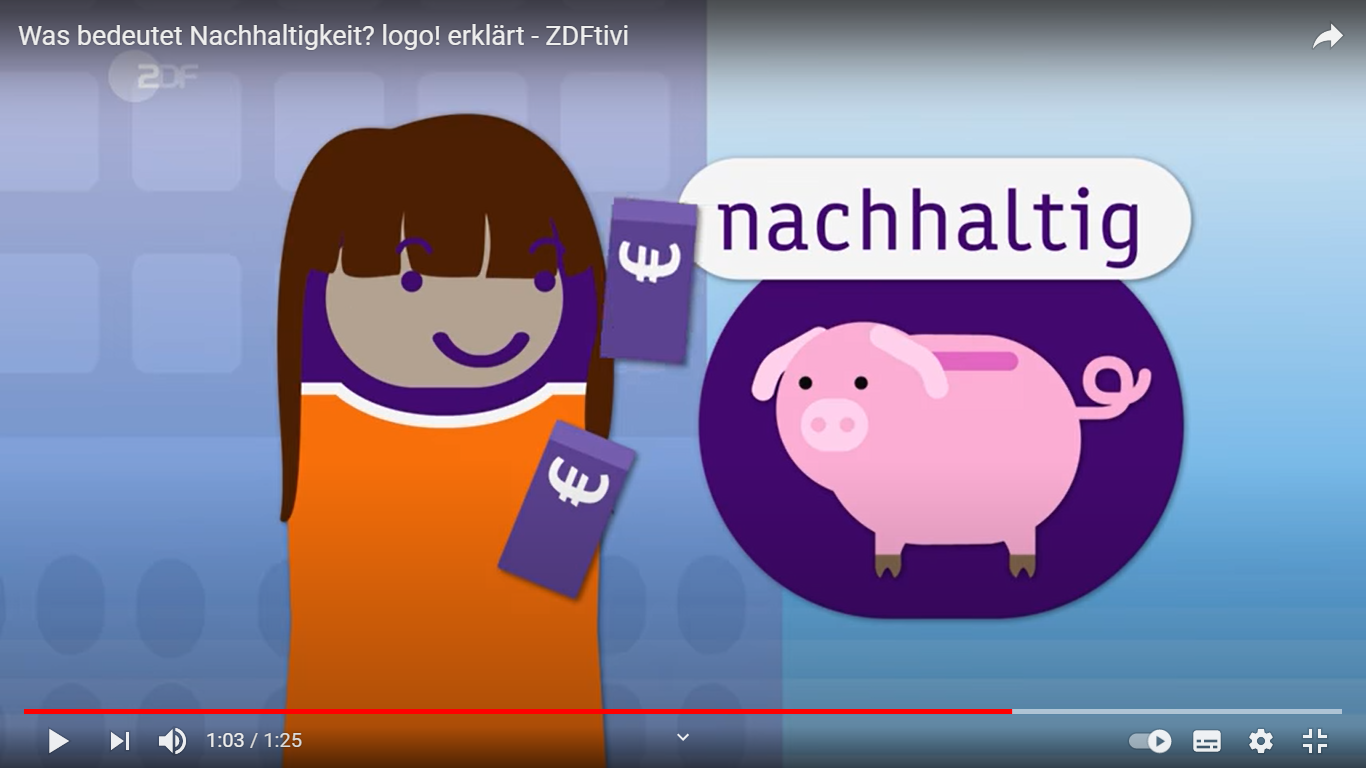 5. Wie würdest du den Begriff nachhaltige Entwicklung erklären?Schreibe 8-10 Sätzeder Wald / die Wälder ∙ der Baum / die Bäume ∙ fällen ∙ nachwachsen ∙ sorgsam umgehendas Geld ∙ das Taschengeld ∙ sparren ∙ nicht ausgeben ∙ nichts kaufen 